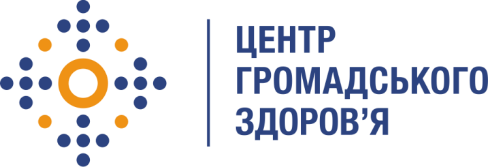 Державна установа 
«Центр громадського здоров’я Міністерства охорони здоров’я України» оголошує конкурс на відбір консультанта з нормативно-правової діяльності в сферах контролю якості та безпеки лікарських засобів, у тому числі медичних імунобіологічних препаратів, медичної техніки і виробів медичного призначення, та обігу наркотичних засобів, психотропних речовин і прекурсорів, протидії їх незаконному обігу в рамках програми Глобального фонду прискорення прогресу у зменшенні тягаря туберкульозу та ВІЛ-інфекції в України»Назва позиції: консультант з нормативно-правової діяльності в сферах контролю якості та безпеки лікарських засобів, у тому числі медичних імунобіологічних препаратів, медичної техніки і виробів медичного призначення, та обігу наркотичних засобів, психотропних речовин і прекурсорів, протидії їх незаконному обігу Рівень зайнятості: частковий;Інформація щодо установи:Головним завданнями Державної установи «Центр громадського здоров’я Міністерства охорони здоров’я України» (далі – Центр є діяльність у сфері громадського здоров’я. Центр виконує лікувально-профілактичні, науково-практичні та організаційно-методичні функції у сфері охорони здоров’я з метою забезпечення якості лікування хворих на соціально небезпечні захворювання, зокрема ВІЛ/СНІД, туберкульоз, наркозалежність, вірусні гепатити тощо, попередження захворювань в контексті розбудови системи громадського здоров’я. Центр приймає участь в розробці регуляторної політики і взаємодіє з іншими міністерствами, науково-дослідними установами, міжнародними установами та громадськими організаціями, що працюють в сфері громадського здоров’я та протидії соціально небезпечним захворюванням.Завдання:Аналіз чинного законодавства, яким Держлікслужба керується у роботі. Предмет аналізу:відповідність чинних нормативно-правових та нормативних актів тенденції цифровізації державної влади;наявність в чинних нормативно-правових та нормативних актах положень, що створюють штучні бар’єри для суб’єктів господарської діяльності в отриманні послуг Держлікслужби та/або знижують ефективність роботи Держлікслужби під час надання таких послуг;відсутність в чинних нормативно-правових та нормативних актах окремих положень, що створює організаційні та/або корупційні ризики при отриманні суб’єктами господарської діяльності послуг Держлікслужби.Консультативна допомога фахівцям з інформаційних технологій в процесі аналізу інформаційних систем Держлікслужби та формалізації бізнес-процесів Держлікслужби для їх імплементації в інформаційних системах.Розробка рекомендацій та проєктів змін до нормативно-правових актів за результатами проведеного аналізу. Вимоги до професійної компетентності:Наявність знань, навичок та практичного досвіду роботи з нормативно-правовими та нормативними актами, в тому числі їх комплексний аналіз, розробка / розробка змін до них та погодження.Вища освіта в області фармацевтики, хімії або біології.Досвід роботи в проєктах, пов’язаних з державними установами, або робота в державних установах не менше п’яти років.Відсутність невиконаних повністю або частково з вини експерта проєктів для державних замовників у сфері обігу лікарських засобів, наркотичних речовин та медичних виробів та/або у сфері охорони здоров’я.Знання чинного законодавства України в сфері обігу лікарських засобів, наркотичних речовин та медичних виробів в обсязі, достатньому для виконання функцій консультанта з нормативно-правової діяльності у зазначених сферах без додаткового навчання.Наявність знань і навичок розробки проєктів змін до нормативно-правових та нормативних актів відповідно до вимог до такого роду документів в державних установах.Знання загального порядку документообігу в органах державної влади України.Резюме мають бути надіслані електронною поштою на на електронну адресу: vacancies@phc.org.ua. В темі листа, будь ласка, зазначте: «183-2021 консультант з нормативно-правової діяльності в сферах контролю якості та безпеки лікарських засобів, у тому числі медичних імунобіологічних препаратів, медичної техніки і виробів медичного призначення, та обігу наркотичних засобів, психотропних речовин і прекурсорів, протидії їх незаконному обігуТермін подання документів – до 20 травня 2021 року, реєстрація документів 
завершується о 18:00.За результатами відбору резюме успішні кандидати будуть запрошені до участі у співбесіді. У зв’язку з великою кількістю заявок, ми будемо контактувати лише з кандидатами, запрошеними на співбесіду. Умови завдання та контракту можуть бути докладніше обговорені під час співбесіди.Державна установа «Центр громадського здоров’я Міністерства охорони здоров’я України»  залишає за собою право повторно розмістити оголошення про вакансію, скасувати конкурс на заміщення вакансії, запропонувати посаду зі зміненими обов’язками чи з іншою тривалістю контракту.